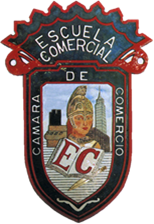 ESCUELA COMERCIAL CÁMARA DE COMERCIOMateria: ORIENTACIÓN VOCACIONAL El coeficiente intelectual.El coeficiente intelectual, también conocido como cociente intelectual, es un número que resulta de la realización de una evaluación estandarizada que permite medir las habilidades cognitivas de una persona en relación con su grupo de edad. Este resultado se abrevia como CI o IQ, por el concepto inglés de intelligence quotient.Coeficiente IntelectualComo estándar, se considera que el CI medio en un grupo de edad es 100. Esto quiere decir que una persona con un CI de 110 está por sobre la media entre las personas de su edad. Lo más normal es que la desviación típica de los resultados sea de 15 o 16 puntos, ya que las pruebas se diseñan de tal forma que la distribución de los resultados sea aproximadamente una distribución normal. Se considera como superdotados a aquellos que se sitúan por encima del 98% de la gente.Serviría mucho definir previamente qué es la inteligencia. Para el término inteligencia existen muchas definiciones. La que estableció la American Psychological Association asegura que consiste en la habilidad a través de la cual los individuos son capaces de comprender cosas complejas y de enfrentar y resolver ciertas complicaciones a través del razonamiento; de acuerdo a la capacidad de cada persona se dice que es más o menos inteligente que otra.Cabe aclarar que según esta definición las capacidades intelectuales de cada individuo varían al tiempo que lo hacen los problemas a los que debe enfrentarse.El Mainstream Science on Intelligence propuso una segunda definición, corroborada por más de 50 investigadores. En ella se postula que la inteligencia incluye las habilidades de razonar, resolver problemas, pensar de forma abstracta, planear.La inteligencia no se trata de la facultad para aprender de los libros, únicamente, sino también de la destreza para resolver conflictos y saber qué es lo que hay que hacer a cada momento.Para poder establecer las facultades intelectuales de una persona se deben realizar varios tipos de pruebas. En estas pruebas se incluyen problemas con palabras o números, formas y diseños, a fin de poder definir la capacidad individual del CI del individuo.Por otro lado, es necesario definir la inteligencia emocional para comprender las diferencias entre CI de diferentes individuos. La IE incluye habilidades como percepción de los sentimientos (propios y de las emociones del entorno), utilización de las emociones(dominar los sentimientos con el fin de facilitar una actividad cognitiva), entendimiento de las emociones(comprender el lenguaje de los sentimientos y reconocer cómo evolucionan en el tiempo) y control de las emociones (habilidad para manejar los sentimientos propios en función de las necesidades, para alcanzar las metas que se ha propuesto).Estudios sobre el CISegún algunos estudios desarrollados en la University College de Londres, para saber si el CI se mantiene indeleble al paso del tiempo o si se modifica, se ha descubierto que el valor del CI de una persona cambia significativamente a medida que esta crece; en algunos casos aumenta su valor y en otros disminuye.Se descubrió también que los cambios en el CI relacionado con el lenguaje, se encuentran asociados con las variaciones en una determinada región del cerebro, más precisamente en la corteza motora izquierda. Por su parte, en lo referente a las pruebas no verbales, se sabe que puede deberse a un aumento de la materia gris que reside en el cerebelo anterior (la que controla la parte sensitiva y motora del organismo).Se sabe también que existen diferencias en el CI entre hombres y mujeres, esto no significa claramente que uno sea más inteligente que otro, sino que poseen habilidades cognitivas diversas; lo mismo ocurre en personas pertenecientes a unas y otras culturas, porque más allá del aprendizaje social hay una determinada predisposición a desarrollar de una forma específica el CI.La historia, por su parte, muestra que las puntuaciones en una evaluación dada y en una población determinada han tendido a subir. Por lo tanto, los test que miden el coeficiente intelectual deben ser actualizados en forma periódica para que los estándares anteriores se mantengan.Este fenómeno es conocido como Efecto Flynn, gracias a los estudios de James Flynn. Este neozelandés especialista en cuestiones políticas fue quien advirtió que las puntuaciones de IQ subían en todo el planeta una media de tres puntos por década. Entre las explicaciones esgrimidas por los especialistas, aparecen una educación de mayor calidad, una nutrición más saludable y una mayor preponderancia de las familias con una cantidad de integrantes reducida.Edad y CIEl CI puede cambiar a lo largo de nuestra vida, sobre todo en la etapa infantil. A pesar de estas variaciones la puntuación sigue unos márgenes muy similares hasta la entrada de la edad adulta, donde comenzaría a disminuir lentamente. Este hecho se ha atribuido posteriormente por diversos investigadores en mayor medida al efecto Flynn y sus consecuencias colaterales, que no el envejecimiento del propio individuo.En términos de inteligencia y variabilidad, siguiendo el modelo propuesto por Raymond Cattell, podemos distinguir dos tipos: en la que la inteligencia fluida sería la que varía más a lo largo del tiempo y la cristalizada que permanece estable a lo largo de nuestra vida. Para estudiar empíricamente los cambios de la inteligencia asociados a la edad existen dos diseños de estudios fundamentales: el transversal, que consiste en la evaluación de grupos de distintas edades en un mismo momento temporal; y el longitudinal que consiste en evaluar un grupo de personas de la misma edad en distintos momentos de su vida. Además de estos dos tipos, encontramos un tercer modelo de estudio que combina los dos anteriores, llamado Time-lag o secuencial-transversal, que consiste en evaluar distintos grupos de personas por edades en distintos momentos temporales (Ej.: personas de 20, 30, y 40 años en los años 1950, 1960, y 1970)PolémicaInvestigadores de la Universidad Western de Canadá y el Museo de Ciencia de Londres llevaron a cabo «el mayor estudio para medir la inteligencia» realizado hasta el momento, llegando a la conclusión de que la prueba del cociente de inteligencia resulta altamente engañosa. El objetivo del estudio era investigar si una sola cifra puede realmente medir las capacidades cognitivas, y reflejar si esta puede establecer las diferencias en las distintas habilidades cognitivas. Según estos investigadores, mediante pruebas de escáner cerebral se pueden constatar tres componentes cognitivos fundamentales —memoria a corto plazo, razonamiento y habilidad verbal— que corresponden a tres patrones distintos de actividad neural.Los resultados del estudio sugieren que las pruebas de CI tienen «fallas fundamentales» porque no toman en cuenta «la compleja naturaleza del intelecto humano con todos sus distintos componentes». La inteligencia se compone de circuitos diferentes y unas personas pueden destacar un área de inteligencia y no en otra. Sería el caso, por ejemplo, de personas con habilidades lingüísticas fantásticas y una memoria brillante pero con poca capacidad de razonamiento o viceversa. Los investigadores concluyen: «Nuestros resultados desmienten de una vez por todas la idea de que una sola medida de inteligencia, como es el cociente intelectual, es suficiente para concentrar todas las diferencias en la capacidad cognitiva que vemos entre las personas; el cerebro humano es el objeto más complejo que se conoce, por ahora, y la idea de que solo existe una medida de la inteligencia podría estar equivocada.»Es importante aclarar que el cociente intelectual no se puede utilizar como sinónimo de inteligencia, pues es solamente un estimador de la misma. Sin embargo, en la mayoría de lecturas no profesionales se comete el error de tomarlo como si fuera lo mismo. Por eso, se aconseja al lector que cada vez que lea o escuche algo sobre el CI se asegure de si se está hablando de este estimador de inteligencia o de la misma inteligencia.Se ha demostrado que la inteligencia está relacionada con factores como la probabilidad de sufrir ciertas enfermedades, el estatus social de los padres (por el acceso a una mejor educación, alimentación y salud) y de forma sustancial, la inteligencia de los padres. Aunque los mecanismos de herencia de la inteligencia han sido investigados durante casi un siglo, aún existe controversia al respecto de hasta qué punto la inteligencia es hereditaria, y los mecanismos de dicha herencia son aún tema de debateGrupos: 53-A F53-A  Semana: del 4 al 8 de Diciembre.                            Prof. Andrés Méndez Escorza